COLEGIO EMILIA RIQUELMEGUIA DE APRENDIZAJE EN CASA ACTIVIDAD VIRTUAL SEMANA DEL 13 AL 16 DE OCTUBRECOLEGIO EMILIA RIQUELMEGUIA DE APRENDIZAJE EN CASA ACTIVIDAD VIRTUAL SEMANA DEL 13 AL 16 DE OCTUBRECOLEGIO EMILIA RIQUELMEGUIA DE APRENDIZAJE EN CASA ACTIVIDAD VIRTUAL SEMANA DEL 13 AL 16 DE OCTUBRE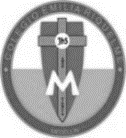 Asignatura: Edu. ReligiosaGrado:   4°Docente: Estefanía LondoñoDocente: Estefanía LondoñoMiércoles, 14 de Octubre del 2020 Agenda virtual:  Unidad #3 (Clase virtual 08:00am por ZOOM)                            Tema #3 y tema #4. Recuerden enviarme por favor las evidencias del libro. . Miércoles, 14 de Octubre del 2020 Agenda virtual:  Unidad #3 (Clase virtual 08:00am por ZOOM)                            Tema #3 y tema #4. Recuerden enviarme por favor las evidencias del libro. . Miércoles, 14 de Octubre del 2020 Agenda virtual:  Unidad #3 (Clase virtual 08:00am por ZOOM)                            Tema #3 y tema #4. Recuerden enviarme por favor las evidencias del libro. . Miércoles, 14 de Octubre del 2020 Agenda virtual:  Unidad #3 (Clase virtual 08:00am por ZOOM)                            Tema #3 y tema #4. Recuerden enviarme por favor las evidencias del libro. . 